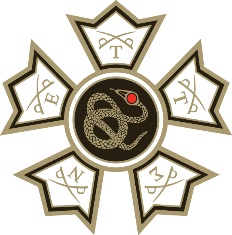 SIGMA NU FRATERNITY							1824 Fraternity Park DriveEpsilon Eta Chapter							Knoxville, TN 37916House Director Job DescriptionPosition Responsibilities:The Fraternity House Director is required to live in the fraternity house.  Participate in the UTK House Director Training Program at the start of the fall and spring semesters. Attend a monthly meeting of the Fraternity House Directors as scheduled and sponsored by UTK.Become knowledgeable of the Alumni Board* and UTK programs, resources, and standards of conduct provided during training. Serve as a point of contact for the Alumni Board* and UTK.Collaborate with the Alumni Board* and the fraternity Alumni Advisor to ensure compliance with Chapter policies.Maintain visibility in the fraternity house via student interactions and engagement, acting as a positive role model for students living in and/or visiting the facility.Promptly report as needed to the Alumni Board* any routine maintenance, damage or other facility concerns that need to be addressed.Assist the Alumni Board* and UTK Student Life personnel to ensure house safety inspections and fire drills are completed by UTK.Respond to and manage emergencies as needed, and immediately report them to the Alumni Board.*Maintain on-hand an up-to-date facility occupancy list.Meet cleaning service and walk/review needs of fraternity house each week.Work closely with Alumni House Manager and Chapter House Manager to keep the house in working order.  Be present and organize the opening and closing of the fraternity house each semester.  Attend one Chapter Executive Meeting per month.Attend Alumni Board meetings as requested.Required Qualifications:The minimum educational qualification for this position is a bachelor’s degree or equivalent professional experience.  The Fraternity House Director cannot be a current undergraduate student.  If the individual was affiliated with a sorority or a fraternity while previously attending UTK, they must be graduated from UTK for a minimum of two academic years before they can serve in this position.  The applicant must successfully complete a criminal background check.Benefits:Free furnished single occupancy room with utilities, cable and wireless internet provided.Free designated parking spot.Expenses incurred in the performance of the House Director duties will be reimbursed, as long as a valid receipt is provided and prior authorization has been obtained from the Alumni Board*.Time periods away from the fraternity housing must be pre-approved by the Alumni Board.**Alumni Board – Housing Corp and		Contact --- Bill Gallaher, Alumni Advisory Board Chair Alumni Advisory Board				bill.gallaher69@gmail.com